BESTABUSA ARANTZA ROCK2017ko ZERBITZUA   Abuztuaren  19an	 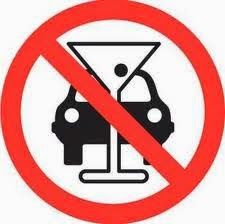 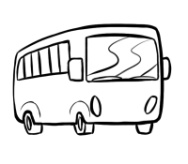 	Irteerako orduak / Horarios de salida     Itzulerako  orduak / Horarios de regreso  JOAN – ETORRIA   5 €  IDA Y VUELTAAntolatzailea / Organiza:                                                       Laguntzailea / Subvenciona: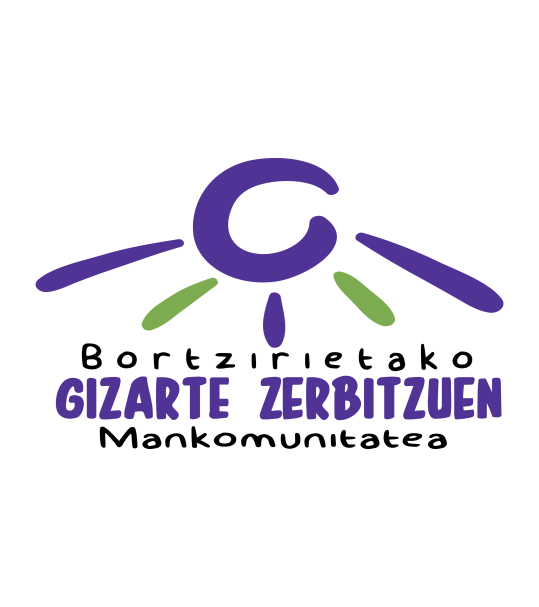 BERAETXALARARANTZAAgerra / Toki-OnaLandaburuanAparkalekuan21:0021:1521:4522:3022:4523:1523:450:000:30LESAKAIGANTZIARANTZASuhiltzaileen AparkalekuanBi-BideAparkalekuan21:0021:1521:3022:3022:4523:0023:450:000:15ARANTZAETXALARBERAAparkalekuanLandaburuanAgerra / Toki-Ona3:304:004:155:005:305:456:307:007:15ARANTZAIGANTZILESAKAAparkalekuanBi-BideSuhiltzaileen Aparkalekuan3:454:004:155:155:305:456:457:007:15